BIMUN2021学术测试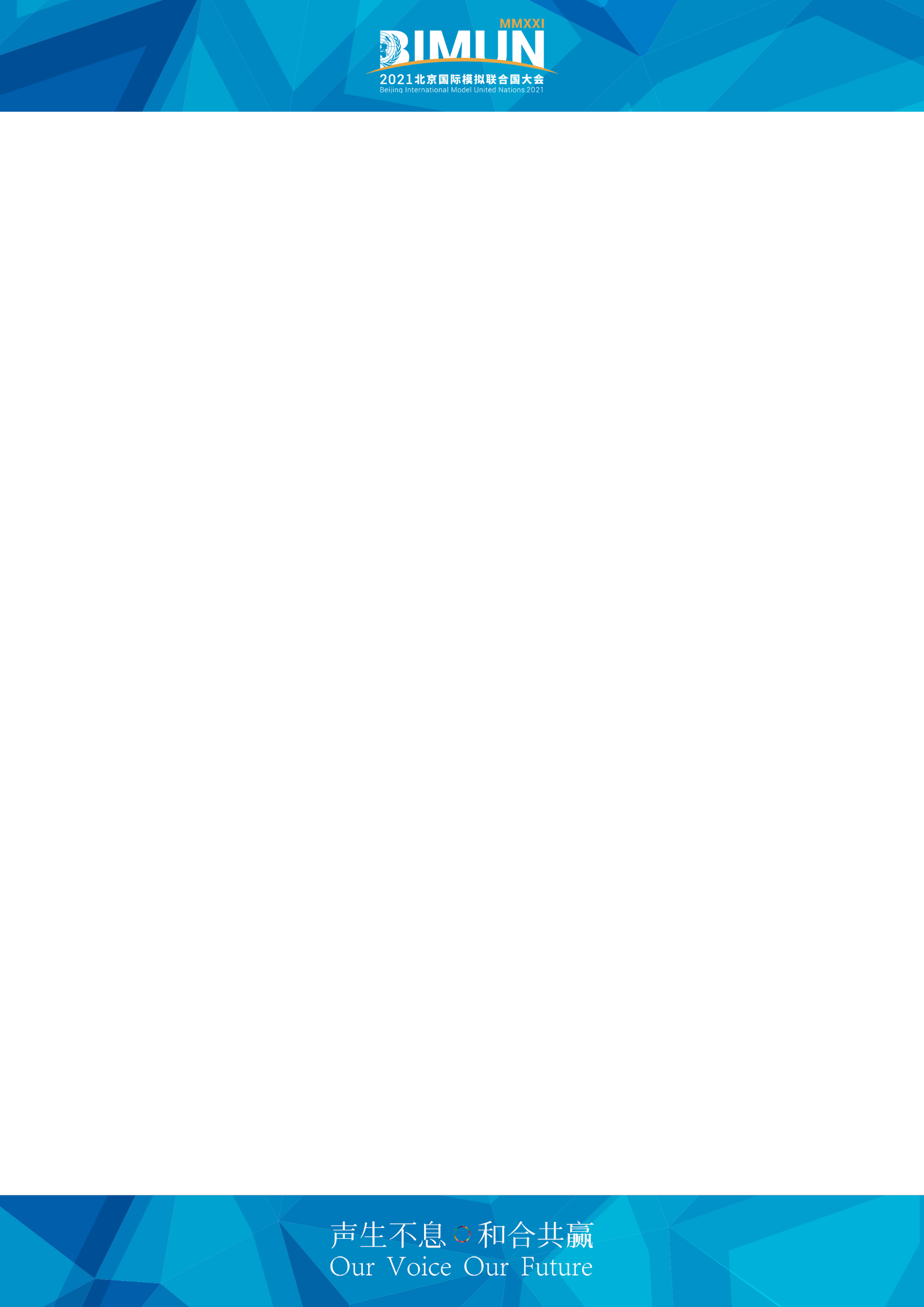 （世界卫生组织）说明: 请在仔细阅读背景文件后独立完成本学术测试，以供主席团确认代表学术能力，便于进行学术培训及其他工作。请注意，学术不端在北京国际模拟联合国大会中被视为严重违纪行为，任何被确认的抄袭、剽窃、篡改、伪造等学术不端行为，将直接导致参会代表失去评奖资格，并可能影响该代表所来自代表团的参会资格。每一份文件都将进行查重，若代表文件原创率低于80%，则同样视为学术不端。因此，请各参会代表在完成包括本测试在内的各类文件写作工作时注意学术诚信。为公正起见，请所有参会代表在提交的各类文件中注意不将学校名称体现在文件名或文件内容中，并以邮件或公开形式与主席进行交流；秘书处也已要求所有主席团成员在大会正式闭幕前拒绝任何私下形式的社交软件交流，并拒绝任何形式的礼物及纪念品的赠与或交换。注：请在完成学术测试后将文件名重命名为“世界卫生组织：中文姓名”（如：世界卫生组织：李雷），并于北京时间2021年3月28日21时59分前将文件发送至委员会工作邮箱：who@bimun.org.cn。请以Microsoft Word形式提交。该委员会工作邮箱同时供代表与主席团交流其他学术问题使用，如有会务或其他问题，请与联络专员联系。问题页客观题（填空）《国际卫生条例（2005）》（以下简称《国际卫生条例》）于2005年在第 ________ 届世界卫生大会上通过，并于 ________ 年生效。（多选）下列被世界卫生组织认定为“国际关注的突发公共卫生事件”的有：（   ）A. 2002年SARS疫情B. 2014年西非埃博拉疫情C. 2016年寨卡疫情D. 2019年新冠肺炎疫情（判断）疫苗研发的人体临床实验共分为4个阶段。（   ）（判断）医疗资源仅包括医疗设施和装备、知识技能和信息等，不包括医疗人员。（   ）主观题（三选二） 请从本题目组中任选两道进行解答，每题不多于800字且不少于300字。如需引用数据或他人知识成果，请按照引用规范注明引用来源，否则文件视为抄袭。若文件原创率低于80%，文件也将被判定为无效。2019年，世界卫生组织根据《国际卫生条例》评分系统针对各国应对突发公共卫生事件的准备和响应能力进行了评价。评价因素主要涉及13种核心能力，包括：法律政策与资金供应、《国际卫生条例》协调和国家《国际卫生条例》归口单位的职能、人畜共患病事件以及人与动物的交界面、食品安全、实验室、监测、人力资源、突发卫生事件框架、卫生服务提供、风险通报、入境口岸、化学品事件与核辐射突发事件。此可视化的拼凑阴影显示，各区域在这些指标上的得分参差不齐，且总体而言还有很大的提升空间。请任择其中两项与疫苗开发相关的核心能力，分析当前各国在这一能力上存在的问题并提出问题的解决方案。2020年4月20日，世界卫生组织总干事谭德塞和世界贸易组织总干事阿泽维多发表了联合声明，呼吁保障和促进医疗用品和卫生技术的流通。联合声明指出，保护生命是首要任务，而对全球贸易和供应链的不必要破坏可能会阻碍这些努力。各国政府的贸易政策决定极大地影响了能否将医疗设备和物资运送到急需的地方，并催化了生产抗击这一疾病的药品和卫生技术关键投入品的供应。因此，保持卫生技术的贸易尽可能开放和可预测性至关重要，这将帮助各国应对危机，从危机中恢复。声明指出，世界卫生组织和世界贸易组织正在共同努力，以确保重要的医疗用品和其他商品以及服务的正常跨境流动，并解决对国际供应链造成的不必要干扰。请简要阐述过往世界卫生组织和世界贸易组织的合作实例，分析二者在全球卫生治理合作框架下存在的问题，并提出因应之策。请从两个议题：“突发公共卫生事件中的疫苗研发”与“医疗资源的流通与共享”中选择一个作为切入角度，结合《国际卫生条例》之规定，分析以国际法规制全球卫生问题时可能面临的障碍，并针对《国际卫生条例》的完善提出相应的建议。答题页答题页答题页答题页中文姓名： 李雷中文姓名： 李雷拼音或英文姓名：Li Lei拼音或英文姓名：Li Lei客观题：客观题：客观题：客观题：主观题1：字数：XXX主观题1：字数：XXX主观题1：字数：XXX主观题1：字数：XXX主观题2：字数：XXX主观题2：字数：XXX主观题2：字数：XXX主观题2：字数：XXX主观题3：字数：XXX主观题3：字数：XXX主观题3：字数：XXX主观题3：字数：XXX参考文献参考文献参考文献参考文献感谢您完成学术测试。请依照个人意愿填写第一、第二及第三志愿，便于主席团进行席位分配。请注意，志愿仅供主席团成员参考。感谢您完成学术测试。请依照个人意愿填写第一、第二及第三志愿，便于主席团进行席位分配。请注意，志愿仅供主席团成员参考。感谢您完成学术测试。请依照个人意愿填写第一、第二及第三志愿，便于主席团进行席位分配。请注意，志愿仅供主席团成员参考。感谢您完成学术测试。请依照个人意愿填写第一、第二及第三志愿，便于主席团进行席位分配。请注意，志愿仅供主席团成员参考。